L I C E O  C H A P E R OCursos: Literatura y filosofía     (VER CARÁTULA OFICIAL DE LOS CURSO EN LA SIGUIENTE PÁGINA)Cuartos CURSOS  A&B                                                                                                                                                                     HOJA DE TRABAJO # 4  20 PtsTarea para Filosofía, pero la nota va también literaturaHola a todos!!! Como están patojos? Espero que súper bien.En esta ocasión  vamos a leer una obra clásica por excelencia “ El Jardín de los cerezos  autor: Anton Chejov (literatura Rusa)Al finalizar la lectura realice lo siguiente:Cite por  lo menos  tres ideas acontecimientos en la vida de este escritor.Enumere los pensamientos que encontramos en la novela que nos enseña valores humanos fundamentales en la formación ciudadana Que nos van orientando desde la niñez  hasta la madurez al pensamiento crítico,  para debatir en aquellas afirmaciones en la que en determinado momento no estamos de acuerdo.Identificar los detalles de carácter social que giran en torno del relaInferir causa - efecto –problema –solución, recuerde en este punto usted debe estructurar su argumento sin olvidarse de los detalles que giran en torno del relato.Determinar el propósito del autor al dar a conocer esta problemáticaEscriba usted sus conclusiones sobre este tema.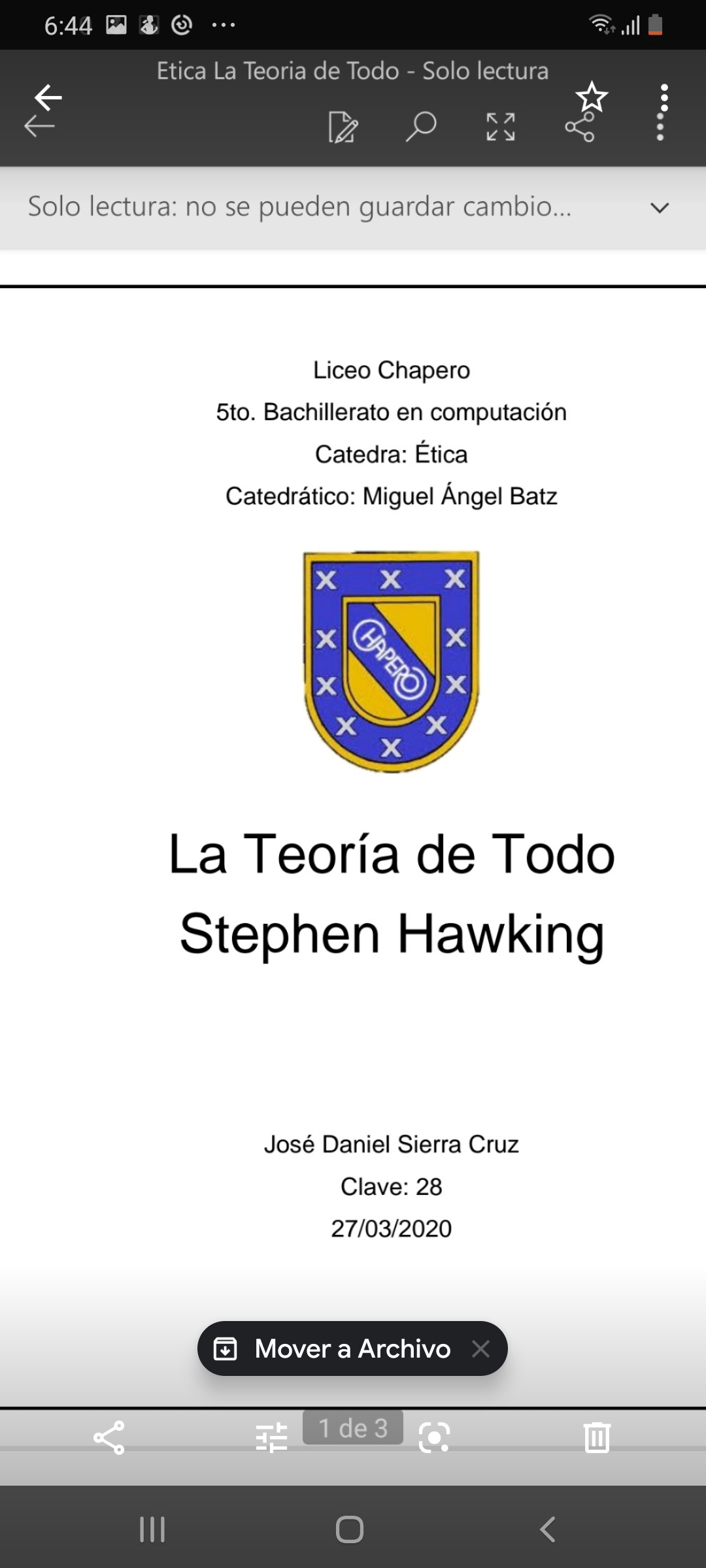 